REQUERIMENTO DE APROVEITAMENTO DE CRÉDITOSEu, ___________________________________, matrícula ______________, aluno (a) do curso de (  ) Mestrado (  ) Doutorado deste programa de Pós-Graduação, venho, solicitar à Comissão de aproveitamento de estudos, o APROVEITAMENTO DE CRÉDITOS provenientes de disciplinas cursadas em nível stricto sensu.Disciplinas cursadas: APROVEITAMENTO DE DISCIPLINAS OBRIGATÓRIASEquivalências do currículo antigo:As seguintes disciplinas obrigatórias comuns ao Mestrado e Doutorado podem ser solicitadas o aproveitamento: HJP7255 - Fundamentos Epistemológicos da Comunicação; HJP7244 Fundamentos Teóricos e Metodológicos da Comunicação, desde que estejam dentro das condições especificadas na Chamada Pública.Anexo a este requerimento os seguintes documentos organizados em formato PDF: ▪ Histórico acadêmico contendo a nota do aluno, horas aula, créditos da disciplina, e ano/semestre em que a disciplina foi cursada.▪ Ementa, plano de ensino e bibliografia da disciplina a ser aproveitada os créditos.▪ Histórico acadêmico do curso atual no PPGCOM.OBS1: Estágios Docência, qualificação e defesa não se aproveita nem a disciplina e nem os créditos.OBS2: Caberá ao aluno seguir todas as regras especificadas na Chamada Pública de aproveitamento de créditos lançada pelo PPGCOM.Confirmo ciência de que os pedidos de aproveitamento serão analisados por Comissão específica composta por professores e representante discente que analisará os pedidos e emitirá Parecer sobre deferimento ou indeferimento dos pedidos. Somente após o Parecer da Comissão é que equipe da secretaria fará os lançamentos no sistema SIGAA.Fortaleza, ___ de ____________ de 202___.______________________________________Nome do(a) aluno(a)Formulário Atualizado em 29/04/2021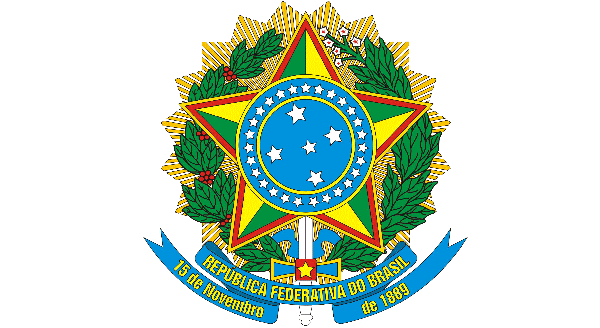 MINISTÉRIO DA EDUCAÇÃOUNIVERSIDADE FEDERAL DO CEARÁINSTITUTO DE CULTURA E ARTEPROGRAMA DE PÓS-GRADUAÇÃO EM COMUNICAÇÃO     DISCIPLINA/CÓDIGOPERÍODO CURSADONOTA OBTIDAINSTITUIÇÃOCRÉDITOS E CARGA HORÁRIATOTAL DE CRÉDITOS QUE SOLICITO APROVEITAMENTOTOTAL DE CRÉDITOS QUE SOLICITO APROVEITAMENTOTOTAL DE CRÉDITOS QUE SOLICITO APROVEITAMENTOTOTAL DE CRÉDITOS QUE SOLICITO APROVEITAMENTOCURRÍCULO 2016 E ANTERIORESCURRÍCULO 2019HEP7000 - Fundamentos Teóricos da ComunicaçãoHJP7255 - Fundamentos Epistemológicos da ComunicaçãoHEP7011 - Metodologia da Pesquisa emComunicaçãoHJP7244 - Fundamentos Teóricos eMetodológicos da ComunicaçãoDISCIPLINA/CÓDIGOPERÍODO CURSADONOTA OBTIDAOBSERVAÇÕES